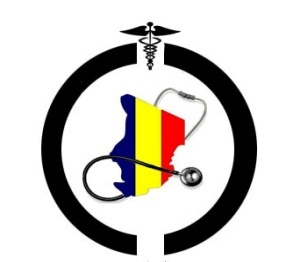 ASSOCIATION  MEDICALE  DES TCHADIENS  AU  SENEGAL(A.M.E.T.S)Télephone : 00221 777167868 - 00221 774305447 - 00221 773634088Unité-Travail-ProgrèsCOMMUNIQUE DE PRESSE N°002L’A.M.E.T.S  informe l’opinion publique nationale et internationale que l’élection du premier Bureau Exécutif et la Commission de Contrôle de l'A.M.E.T.S s'est  déroulée le Dimanche 1 Avril 2012 :Ont été élus:Bureau ExecutifAbdelsalam KADJANGABA : PrésidentBrahim NASSOUR : Secrétaire généralRozi TCHIOU ISSA : Chargé des financesKaltam ABDERRAHMANE: Chargé des finances adjointHaykréo HOWE : Chargé des affaires pédagogiquesBoukar LEONARD : Chargé des affaires sociales, culturelles et sportivesKOSTA Gilles : Chargé  de l’information et de la communicationFadoul ADAM FADOUL : Chargé des affaires extérieuresCommission de ContrôleAmina ANNOUR HAGGARMahamat ADAM DICKOFait à Dakar le 1 Avril 2012.Président                                                                                                     Secrétaire GénéralAbdelsalam KADJANGABA                                                                    Brahim NASSOUR